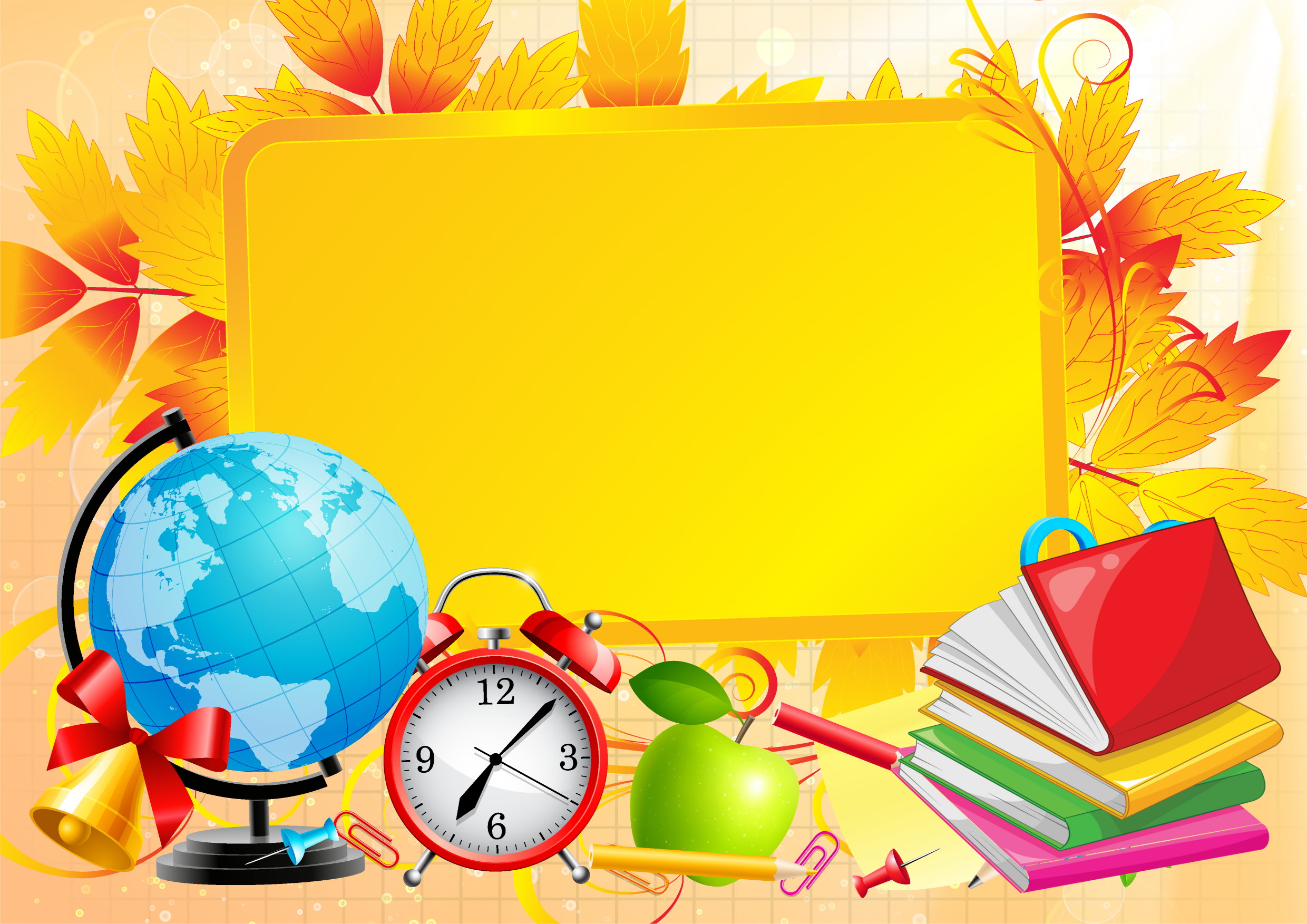 Внимание, уважаемые родители будущих первоклассников!Прием заявлений в 1 класс на 2024-2025 учебный годв МБОУ Сасовская СОШ №3будет осуществлятьсяс 01 апреля 2024 годас 9.00-до 16.00каб.№23 (2 этаж).Информация размещена на сайте школыв разделе «Прием в школу».                                             Администрация школы 